1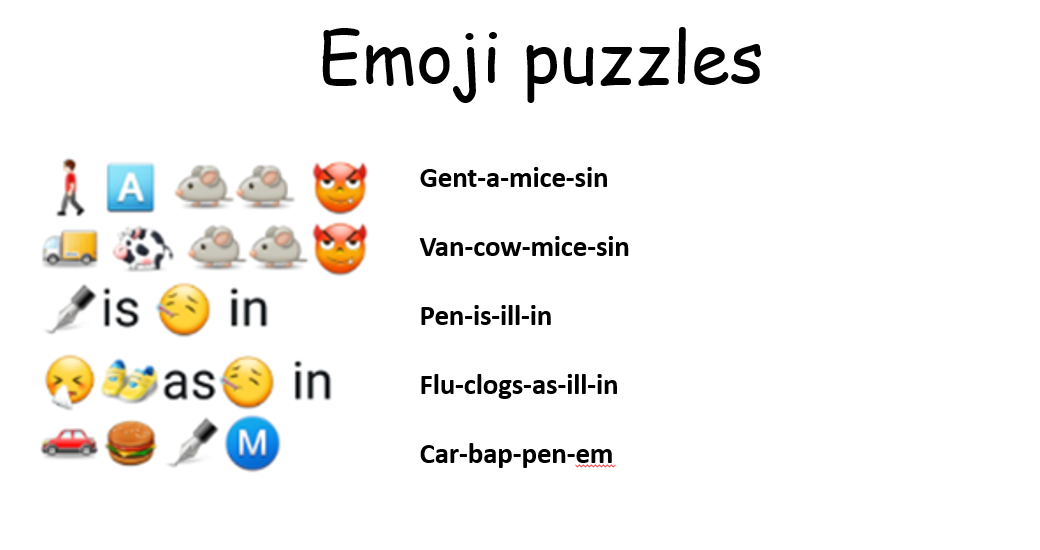 2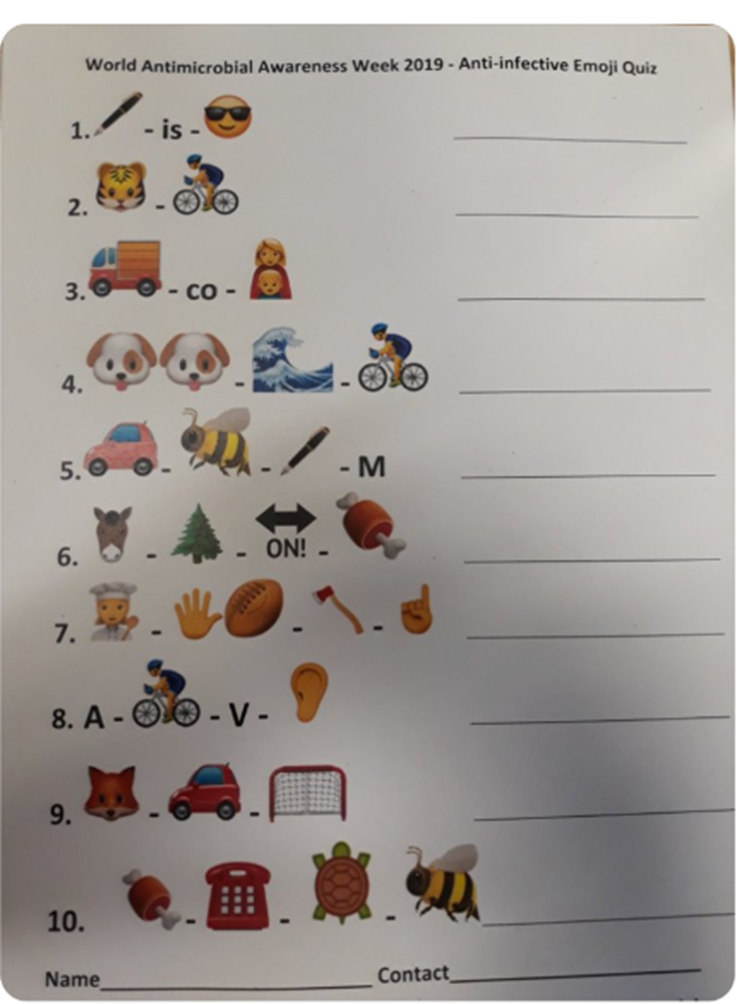 Puzzle number 2 Acknowledgement: @robshorten on Twitter